Vocabulario (Memorizar las expresiones para la semana entrante,el 2 de febrero)GreetingsCourtesyIntroductionAgeHello.¡Hola!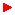 Good morning.¡Buenos días!Good afternoon.¡Buenas tardes!Good evening / Good night.¡Buenas noches!See you / Bye.¡Hasta la vista! / ¡Adiós!See you soon.¡Hasta luego!See you tomorrow.¡Hasta mañana!Please.¡Por favor!Thank you.¡Gracias!Thank you very much¡Muchas gracias!Not at all / You're welcome.No hay de qué / De nada.No, thanks.No, gracias.Sorry.Perdón.Excuse me.Perdóneme / Discúlpeme.I'm sorry.Lo siento.I'm very sorry.Lo siento mucho.Never mind / Doesn't matter.No importa.My pleasure.Encantado / Mucho gusto.How are you?¿Cómo está? / ¿Cómo estás? ¿Qué tal?All right.De acuerdo / Vale.Of course.¡Por supuesto! / Naturalmente.What's your name?¿Cómo se llama usted? / ¿Cómo te llamas?/ My name is XY.Me llamo XY.My name is XY.Mi nombre es XY.How old are you?¿Cuántos años tiene? / ¿Cuántos años tienes?/ What's your age?¿Cuál es su edad?I'm twenty.Tengo veinte años.She/he is very young.Es muy joven.She/he is old.Es viejo.